Ch. 4- The AtomEarly Models of the Atom:	Democritus: (~335 BC Greek Era)Atoms were indivisible and indestructible Dalton’s Atomic Theory (1808): Atom= simple sphere, no internal structure 	JJ Thomson (1904):Plum Pudding ModelRutherford (1911):Discovered the nucleus – central core of atom      (Gold-Foil experiment)Planetary model- protons + neutrons in a nucleus; electrons     distributed around the nucleus   Structure of the Nuclear Atom:Atom:Smallest particle of an element Made up sub-atomic particles: Protons: + charge (Goldstein 1886)Electrons: - charge (J.J. Thomson 1897, R.Millikan 1916)Neutrons: no charge (Chadwick 1932)No net electric charge  4.3 Distinguishing Among Atoms:Atomic number:# of protons (and electrons)IDs the element Mass number (atomic mass):# of protons (or atomic #) + neutrons  *Number of neutrons = mass # - # of protons (or atomic #)Representing Atomic # and Mass # shorthand:mass # = superscript (A)atomic # = subscript (Z)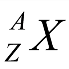 ex.        or Gold- 197, Au-197 Isotopes:Atoms w/same # of protons (and electrons) different     # of neutronsLed to the discovery of neutrons              ex. 3 Hydrogens isotopes:		Hydrogen-1 () – 1 proton, no neutrons (mass # =1)		Hydrogen-2 () – 1 proton, 1 neutron (mass #= 2)		Hydrogen-3 () – 1 proton, 2 neutrons (mass# = 3)Fill in Rest of chartAverage Atomic Mass:A weighted average of the masses of the isotopes of an      element (reflects both the mass and the relative      abundance in nature)Atomic mass unit = (amu) Calculating average atomic mass:Mass of each isotope x relative abundance (expressed as a decimal) then add the products.Ex. 2 most abundant isotopes of carbon are carbon 12 (mass= 12.00amu) and carbon-13 (mass = 13.003 amu). Their percent abundances are 98.89% and 1.11%.  Calculate the atomic mass of carbon.               12.00 x .9889 =   11.87                13.003 x .0111 =  + .1443         Average Atomic Mass = 12.014 amu = 12.01 amuProperties of Sub-atomic particlesProperties of Sub-atomic particlesProperties of Sub-atomic particlesProperties of Sub-atomic particlesProperties of Sub-atomic particlesParticleSymbolRelative ChargeRelative mass(mass of proton = 1)Actual mass (g)Electrone--1 1/18409.109381 x 10-28 gProtonP ++111.67 x 10 –24 gNeutronn 0011.67 x 10 –24 gElementSymbol# of protons# of electrons# of neutronsAtomic #Mass #ShorthandManganese2530Sodium1112Bromine3545Yttrium3989Arsenic3375Actinium227